Correctiesleutel dagtaak 7				Dinsdag 28 april 2020Wiskunde: De maal – en deeltafels van 3, 6 en 9.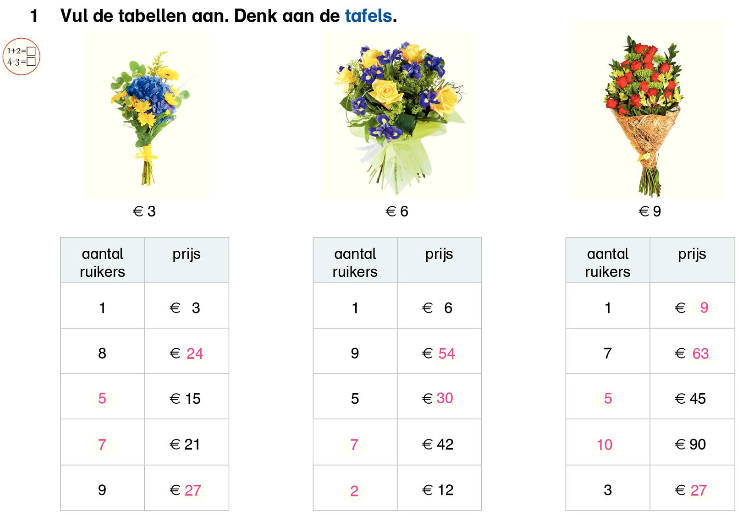 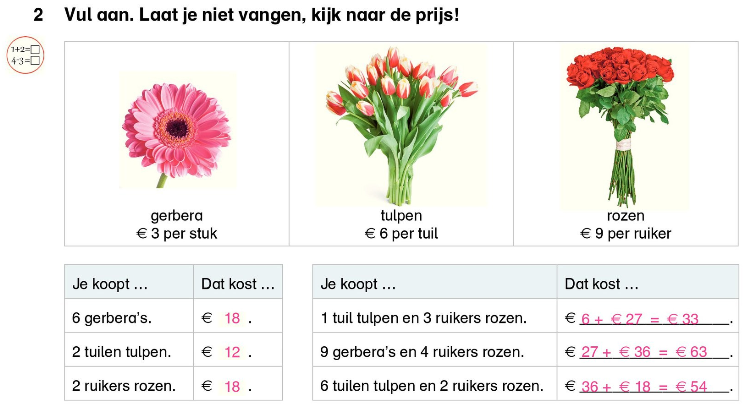 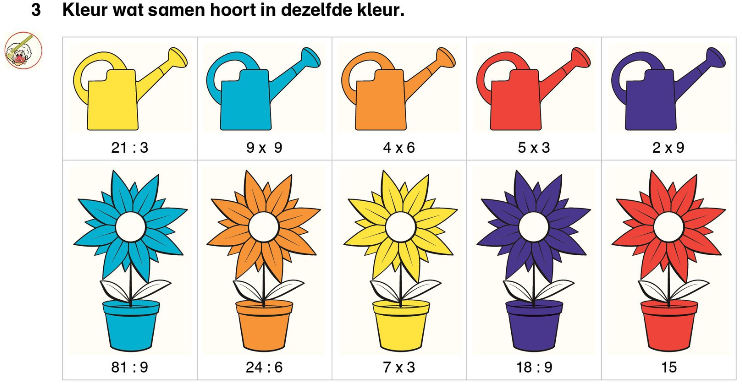 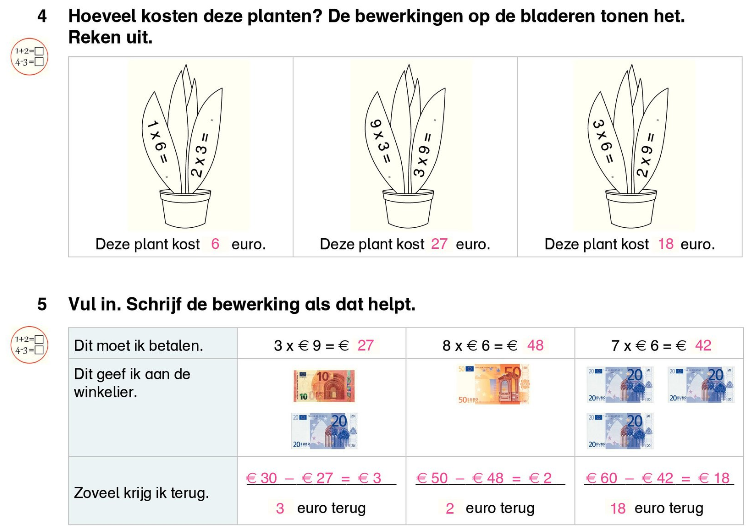 Taal: Ik kan voorspellen waarover een verhaal zal gaan.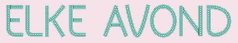 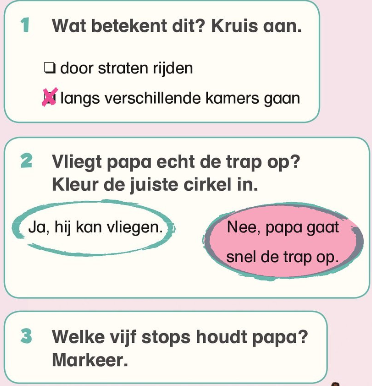 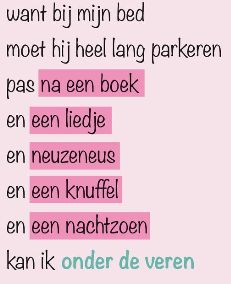 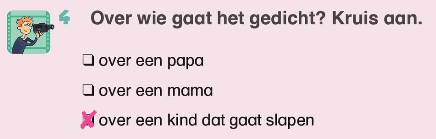 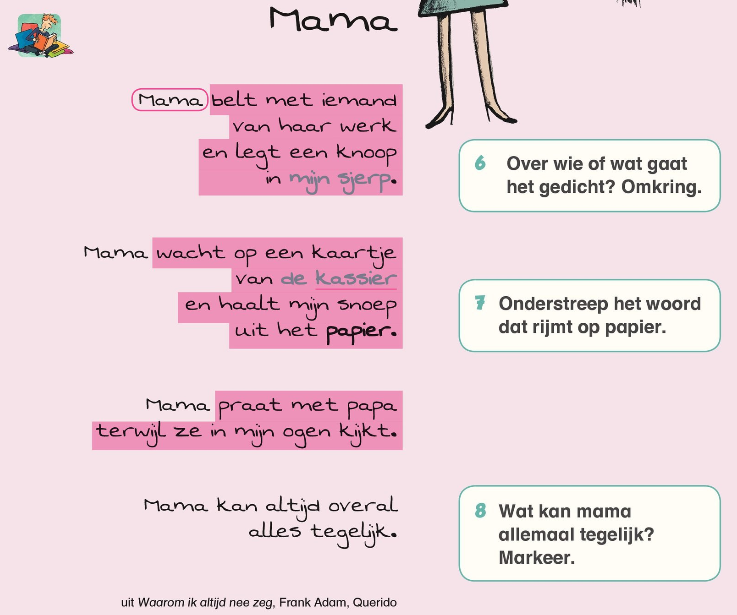 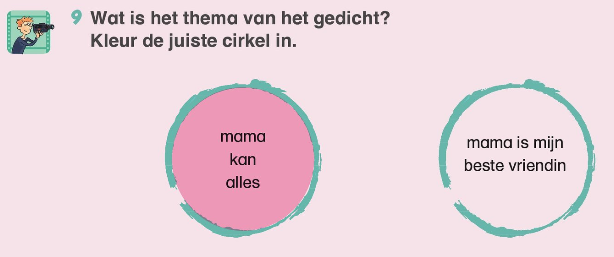 Spelling: Woorden met aai, ooi, oei, eeuw en ieuw.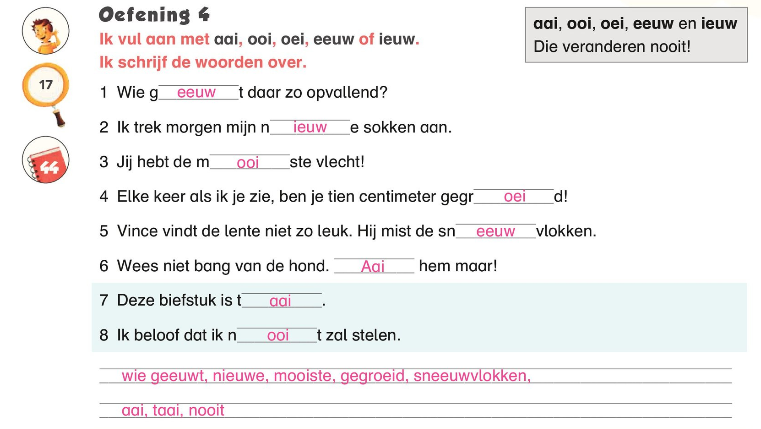 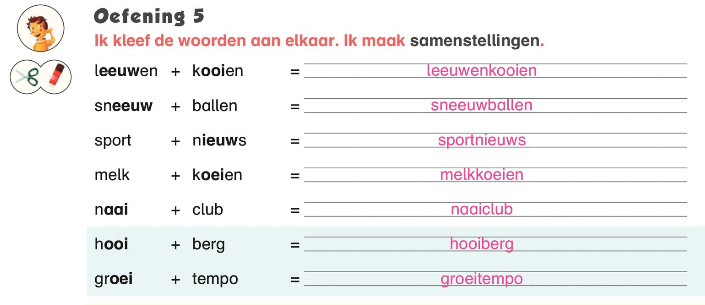 